INDICAÇÃO NºAssunto: Solicita estudos para averiguar a possibilidade de implantação de quadra poliesportiva que atenda aos bairros Vila Real e Jardim Virginia.Senhor Presidente,INDICO ao Sr. Prefeito Municipal, nos termos do Regimento Interno desta Casa de Leis, que se digne V. Ex.ª determinar à Secretaria de Obras, que execute estudos para implantação de quadra poliesportiva que atenda aos bairros Vila Real e Jardim Virginia, pois são bairros populosos e que ainda não possuem área de lazer, sendo bastante reivindicada pelos moradores		Tendo o exposto, espera-se que seja brevemente atendido.SALA DAS SESSÕES, 11 de dezembro de 2018.LEILA BEDANIVereadora – PV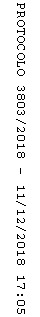 